SOCW 2362.021 SOCIAL WELFARE: LEGISLATION, PROGRAMS, AND SERVICES 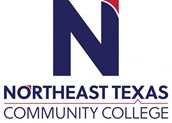 TUESDAY/THURSDAYCourse Syllabus: Spring 2021 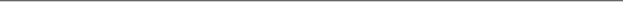 “Northeast Texas Community College exists to provide personal, dynamic learning experiences empowering students to succeed.”Instructor: Carmen Shurtleff Office: Humanities Phone: 903.434.8307Email: cshurtleff@ntcc.edu This syllabus serves as the documentation for all course policies and requirements, assignments, and instructor/student responsibilities.Information relative to the delivery of the content contained in this syllabus is subject to change. Should that happen, the student will be notified.Course Description: This course offers a historical and contemporary examination of legislation and resulting programs, policies, and services in the context of the social welfare system in the United States. Special attention is given to the political, economic, environmental, and social conditions that prompted the development of legislation to meet the needs of vulnerable populations. Societal responses to legislation are also considered.Prerequisite(s): None Student Learning Outcomes: 1. Describe characteristics of legislation. 2. Differentiate between legislation and policy. 3. Explain how legislation influences service delivery and identify current proposed or recently passed state or federal legislation that will influence services. 4. Trace the history of major pieces of social welfare legislation, including the political, economic, environmental, and social conditions affecting vulnerable populations that prompted the legislation’s development. 5. Describe how political ideology and social constructions of vulnerable populations influences the development of social welfare legislation. 6. Describe how political ideology and social constructions of vulnerable populations influence societal responses. 7. Compare and contrast the residual, versus institutional, view of social welfare. 8. Articulate how social workers can actively and ethically engage in the political process to address social justice issues.Evaluation/Grading Policy: Mid-term Exam 					100 points Final Exam 						100 points Book Critique 					100 points Social Welfare Policy Letter 			100 points Total Possible 					400 points Grading and evaluation--In general, a course grade of a "C" represents an acceptable level of work. A course grade of "B" represents a substantial effort and achievement. It is clearly a grade for the better than average product and effort. An "A" is awarded only in the case of both outstanding efforts and quality in the required products. The grades will be awarded on the following basis: A = 90% to 100% of possible pointsB = 80% to 89% of possible pointsC = 70% to 79% of possible pointsD = 60% to 69% of possible pointsF = 59% and below of possible pointsRequired Instructional Materials: Segal, E. (2016). Social Welfare Policy and Social Programs: A Values Perspective, 4th Ed. Boston, MA: Cengage Publisher: Cengage ISBN Number: 978-1-305-10192-0 Recommended Reading(s): NoneOptional Instructional Materials: None Minimum Technology Requirements: Below are some technical requirements for using Blackboard that will help your experience in this course. You will see the NTCC Tech Support email address and phone number below.  Please contact them if you run into any technical problems during the semester. Please let your instructor know you are having difficulties as well.    If you need further NTCC technical support services please contact IT at IT@ntcc.edu or 903.434.8140. Blackboard will work on both a Mac and a PC. (Chrome Books are known to have issues with Blackboard.) It is best to access Blackboard through Fire-Fox or Chrome as your web browser.  If you have trouble with any of the activities working improperly, you might change your web browser as your first solution. The Default Browser in Windows 10 in Edge. This browser does not do well with Blackboard!  If you will go to Windows Accessories you will find Internet Explorer still on your computer, but is not your default browser. If you have any difficulties navigating with Edge, close it and go to Internet Explorer.  You can download Blackboard Student for your smart phone from the Play store or the App store.  More information is available for Technology Requirements and Support under the Student Resources – Technical Support Tab in Blackboard.Required Computer Literacy Skills: 1. Communicate via email including sending attachments 2. Navigate the World Wide Web using a Web browser such as Internet Explorer 3. Use office applications such as Microsoft Office (or similar) to create documents 4. Be willing to learn how to communicate using a discussion board and upload assignments to a     classroom Web site 5. Be comfortable uploading and downloading saved files 6. Have easy access to the Internet 7. Navigate Blackboard, including using the email component within Blackboard. Instructions and tutorials for this are provided in your course. For more information or technical assistance on using the Learning Management System, please refer to the Home Page, Orientation Module, in the important technical requirement, information and support folder in Blackboard.Course Structure and Overview: Students are expected to complete all the readings of the required text, watch the instructional videos and complete the chapter activities as assigned. You will see that the course is divided into 16 weeks. Each week you will be expected to complete certain assignments for the chapter.  Pay close attention to deadlines for all assignments. Assignments will not be accepted late! Technical difficulties are no excuse for late assignments. In class participation is an essential element in this course. Each student will be expected to participate in speaking drills/activities which will occur during class time. These activities will allow students to sharpen their presentations and enhance delivery skills.  Assignments: Tests/Exams: There will be two tests (100 points each). Everyone must take the final exam. Exams will consist of multiple choice, matching or definitions, and short essay questions. Make-up examinations, as a rule, will not be permitted, unless the student’s absence is excused in advance. A grade of incomplete ("X") will not be given unless the student contacts the instructor to make special arrangements for making up required work. Only emergency situation that prohibit the student from completing the course as planned will warrant consideration of the grade of "X". Mid-term: March 11th  Final: May 6th (SLO 7) Assignments: All written assignments should be typed (12-point font), double-spaced, with one inch margins, a title page and stapled. Students are encouraged to submit written work that has been spell-checked and is free of grammatical errors. Students are expected to use APA style when citing reference materials. Students are advised that points will be deducted if these criteria are not met. SOCIAL WELFARE POLICY LETTER (SLO 1, 2 &8)Grading: 100 points DUE: March 25th Choose a social welfare issue discussed in class. Prepare a letter to an elected official regarding your chosen social welfare issue. You are not required to actually send the letter, however it must demonstrate the appropriate format and content. BOOK CRITQUE (SLO 3, 4, 5 & 6)Grading: 100 points DUE: April 15th Analyze the social welfare policy issues presented in a current book which presents the impact of social welfare policies and programs on people’s day-to-day lives. Possible book choices Include: So Rich, So Poor, by Peter Edelman (2012) Nickel and Dimed, by Barbara Ehrenreich (2001) Working Poor, by David K. Shipler (2004) American Dream, by Jason DeParle (2004) Illegal, by Terry Greene Sterling, (2010) Class Matters, by correspondents of the New York Times (2005) The Missing Class, by Katherine S. Newman and Victor Tan Chen (2007) The New Jim Crow, by Michelle Alexander (2012) Develop a 3-4 page paper which addresses: - What social problems are identified in the book? – What are the major social welfare policy issues related to the content of the book? – What social values are critical? – What are the implications for future social welfare policy and social work practice?Communications:  Emails will be responded to with 24 hours.  If you do not receive a response within 24 hours, then the email was not received.   Posts in the Discussion Forum “Questions, Comments, and/or Concerns?” will be monitored by the instructor.  Responses by the instructor will be within 72 hours of post.  The college’s official means of communication is via your campus email address. I will use your campus email address and Blackboard to communicate with you outside of class. Make sure you keep your campus email cleaned out and below the limit so you can receive important messages.   In addition, I use the REMIND App to get information out to students quickly. This will enable you to receive important class announcements and reminders from me via text message so that you will not miss out on any assignment changes or important updates. Please continue to check your NTCC email daily. If you do not own a cell phone, you can receive these same reminders through your email... the instructions are also in the PDF.Institutional/Course Policy: No late work will be accepted without prior approval by the instructor.  Students are always expected to be     respectful toward classmates and professor!  Review Student Conduct in the Student Handbook.  It is the            student’s responsibility to check Blackboard for important information/announcements regarding the    course.  Students should be working on course material via Blackboard every week.  Do not wait until the    last minute to complete and submit assignments in case of technology issues.   Alternate Operations During Campus Closure and/or Alternate Course Delivery RequirementsIn the event of an emergency or announced campus closure due to a natural disaster or pandemic, it may benecessary for Northeast Texas Community College to move to altered operations. During this time, Northeast Texas Community College may opt to continue delivery of instruction through methods that include, but are not limited to, online through the Blackboard Learning Management System, online conferencing, email messaging, and/or an alternate schedule.  It is the responsibility of the student to monitor NTCC’s website (http://www.ntcc.edu/) for instructions about continuing courses remotely, Blackboard for each class for course-specific communication, and NTCC email for important general information.Additionally, there may be instances where a course may not be able to be continued in the same delivery format as it originates (face-to-face, fully online, live remote, or hybrid).  Should this be the case, every effort will be made to continue instruction in an alternative delivery format.  Students will be informed of any changes of this nature through email messaging and/or the Blackboard course site.NTCC Academic Honesty/Ethics Statement:NTCC upholds the highest standards of academic integrity. The college expects all students to engage in their academic pursuits in an honest manner that is beyond reproach using their intellect and resources designated as allowable by the course instructor. Students are responsible for addressing questions about allowable resources with the course instructor. Academic dishonesty such as cheating, plagiarism, and collusion is unacceptable and may result in disciplinary action. This course will follow the NTCC Academic Honesty and Academic Ethics policies stated in the Student Handbook.  Refer to the student handbook for more information on these subjects.ADA Statement:It is the policy of NTCC to provide reasonable accommodations for qualified individuals who are students with disabilities. This College will adhere to all applicable federal, state, and local laws, regulations, and guidelines with respect to providing reasonable accommodations as required to afford equal educational opportunity. It is the student’s responsibility to request accommodations. An appointment can be made with the Academic Advisor/Coordinator of Special Populations located in Student Services and can be reached at 903-434-8264. For more information and to obtain a copy of the Request for Accommodations, please refer to the special populations page on the NTCC website.  Family Educational Rights and Privacy Act (FERPA):The Family Educational Rights and Privacy Act (FERPA) is a federal law that protects the privacy of student education records. The law applies to all schools that receive funds under an applicable program of the U.S. Department of Education. FERPA gives parents certain rights with respect to their children’s educational records. These rights transfer to the student when he or she attends a school beyond the high school level. Students to whom the rights have transferred are considered “eligible students.” In essence, a parent has no legal right to obtain information concerning the child’s college records without the written consent of the student. In compliance with FERPA, information classified as “directory information” may be released to the general public without the written consent of the student unless the student makes a request in writing. Directory information is defined as: the student’s name, permanent address and/or local address, telephone listing, dates of attendance, most recent previous education institution attended, other information including major, field of study, degrees, awards received, and participation in officially recognized activities/sports.Course Outline Week 1 INTRODUCTION - Overview of the courseWhat is social welfare? Why study social welfare policy? Values and beliefs as the cornerstone of social welfare policy in AmericaRead Chapter 1Week 2 HISTORICAL FOUNDATIONS OF SOCIAL WELFARE AND THE SOCIAL WORK PROFESSION Colonial Period - Elizabethan Poor Laws Industrialization Progressive Era - Settlements & Charity Organization Societies New Deal Era - Social Security Act Post WW II Social Reform - Anti-poverty programs Retrenchment – Social welfare pull-back from the 1970s through the 1990s The new century –Impact of the recession Emergence of social needs and policy responses – health Insurance and the Affordable Care Act, and immigration reform through Executive Action Policies divided by political parties, contested through the courtsRead Chapter 2Week 3 CONCEPTUAL FOUNDATIONS OF SOCIAL WELFARE POLICY Ideologies of the social welfare system Theories of social welfare evolution Paradigms of the social welfare systemRead Chapter 3Week 4 ANALYZING AND RESEARCHING SOCIAL WELFARE POLICIES Dynamics of social welfare policy development. How is social welfare policy created? Models for social welfare policy analysis Critical theory model Applications of the critical theory model Researching public policiesRead Chapter 4Week 5 DELIVERY OF SOCIAL WELFARE SERVICESThe professionalization of social welfare services Invisibility of government role in social welfare Public and private providers Forms of social welfare assistance. Relevant values and beliefs Read Chapter 5Week 6 SOCIAL JUSTICE AND CIVIL RIGHTSBarriers to social justice and civil rights Human rights The US Constitution History of voting rights Protection from discrimination and oppression Progress over history, but still gaps Conflicting values and beliefsRead Chapter 6Week 7 POVERTY AND ECONOMIC INEQUALITYOfficial definition of poverty - poverty line Absolute vs. relative poverty Contributing factors to poverty Antipoverty policies and programs. Programs to ensure economic stability Program providing in-kind support Relativity of poverty in light of economic downturn impact Conflicting values and beliefsRead Chapter 7Week 8 MIDTERM EXAMWeek 9 ECONOMICS, EMPLOYMENT, BUDGETS, AND TAXESImportance of economics to social work Key economic concepts Major economic social welfare programs Federal budget Corporate America and the workforce Economic downturn of 2007- 08 Conflicting values and beliefsRead Chapter 8Week 10 SOCIAL INSURANCEThe Social Security Act Social Insurance Public Assistance The future – Is Social Security solvent? Conflicting values and beliefsRead Chapter 9Week 11 AGING AND SOCIAL WELFARE POLICIES AND PROGRAMSHistory of social welfare policies related to aging.  Financial security Health care Political Power ReadChapter 10Week 12 SOCIAL WELFARE POLICIES AND PROGRAMS AFFECTING CHILDREN AND FAMILIESThe child welfare system Historical development of child and family policy Major federal programs providing services to children and families. Emerging social concerns.Read Chapter 11Week 13 HEALTH CARE POLICY AND PROGRAMSOverview of health care policy Overview of mental health care policy Major health programs The Affordable Care Act – how emerging health policy concernsRead Chapter 12Week 14 US SOCIAL WELFARE AND INTERNATIONAL SOCIAL WELFARE POLICYHistory of US in relation to international populations Immigrants and refugees Globalization Border policies US compared to other nationsRead Chapter 13Week 15 POLICY PRACTICE AND THE IMPACT OF SOCIAL WELFARE POLICYWhy is social welfare policy important to us? The power of social welfare policy to effect change. Changing social welfare policy. Policy practice Advocacy Promoting social justice through social welfare policies Social empathyRead Chapter 14Week 16FINALOffice HoursMondayTuesdayWednesdayThursdayFridayOnlineOffice Hours11:12:251:30-3:30 11:12:251:30-4:30Sunday3:00-5:00